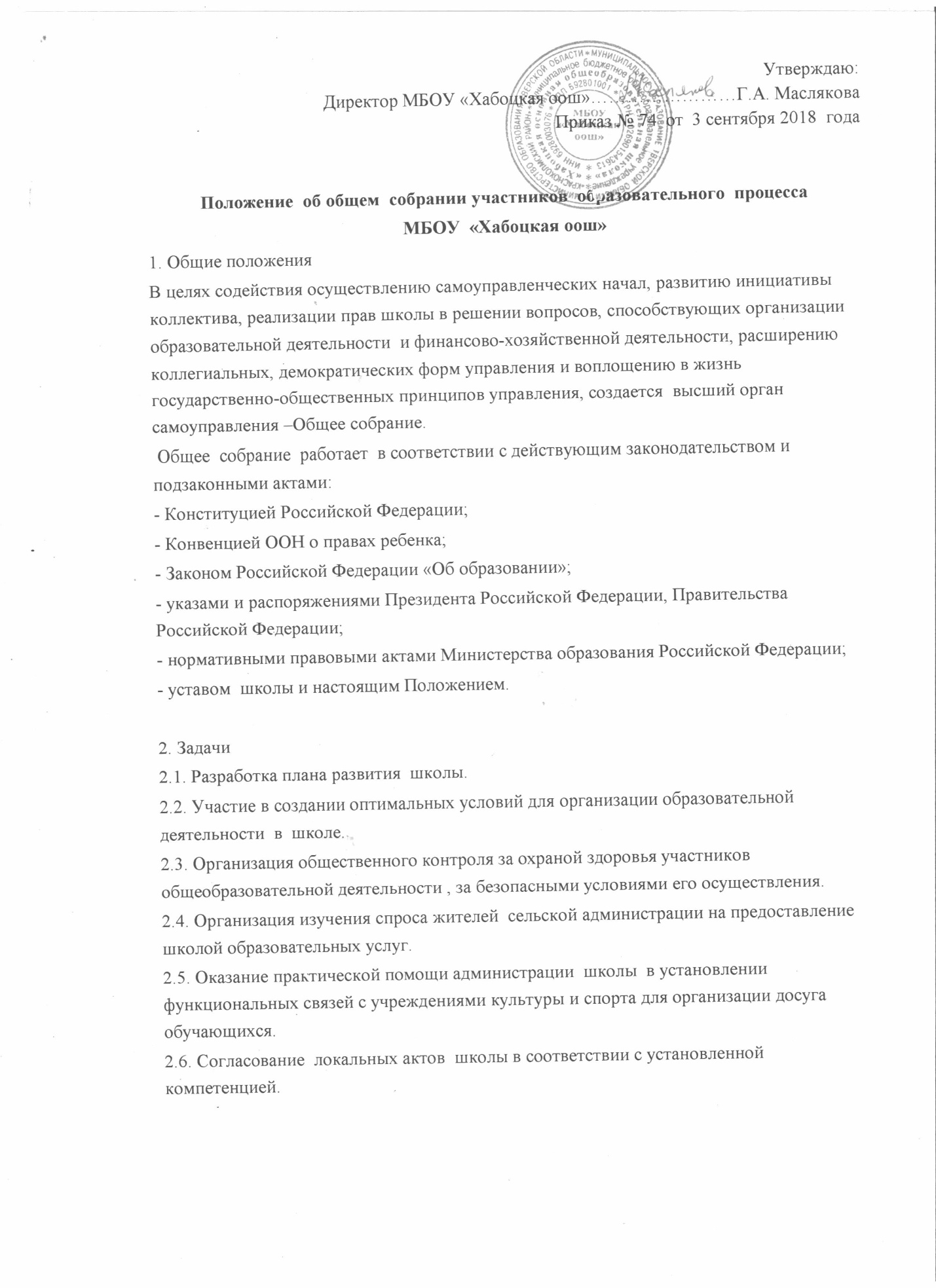 3. Функции общего  собрания.      -принимает Устав школы, новую редакцию Устава, изменения и дополнения  к нему;- принимает участие в обсуждении перспективного плана развития  школы;- председатель  совместно с  директором школы представляет в государственных, муниципальных, общественных органах управления интересы школы, а также наряду с родителями (законными представителями) – интересы обучающихся, обеспечивая социальную правовую защиту несовершеннолетних;- утверждает локальные акты в рамках установленной компетенции;- утверждает источники дополнительного финансирования и рассмотрение вопросов об укреплении материальной и технической базы школы;- в рамках действующего законодательства Российской Федерации принимает необходимые меры по защите педагогических работников и школы от необоснованного вмешательства в их профессиональную деятельность, а также по обеспечению гарантий автономности школы, его самоуправляемости;- рассматривает другие важные вопросы деятельности коллектива школы.4. Состав  Общего  собрания.4.1. В состав общего  собрания могут избираться представители педагогических работников не менее 5 человек, обучающихся 5-9,11 классов,  выбираемых на классных собраниях, родителей (законных представителей) обучающихся  по представителю от класса. 4.2.  Общее собрание созывается по мере необходимости не реже 1 раз в год. Члены общего  собрания  выполняют свои обязанности на общественных началах.4.3. Для ведения протокола заседаний Совета из его членов избирается председатель и секретарь.4.4. Решение общего  собрания принимаются открытым голосованием,   и считается принятым, если за решение проголосовало более половины делегатов, решение по принятию Устава считается правомочным, если за него проголосовало не менее 2\3 присутствующих.4.4. Решения Общего  собрания, принятые в пределах его компетенции и в соответствии с законодательством Российской Федерации, являются рекомендательными для администрации  школы, всех членов коллектива. В отдельных случаях может быть издан приказ по  школе, устанавливающий обязательность исполнения решения Общего собрания участниками образовательной деятельности.5. Права и ответственность  Общего  собрания.5.1.   Общее  собрание имеет следующие права: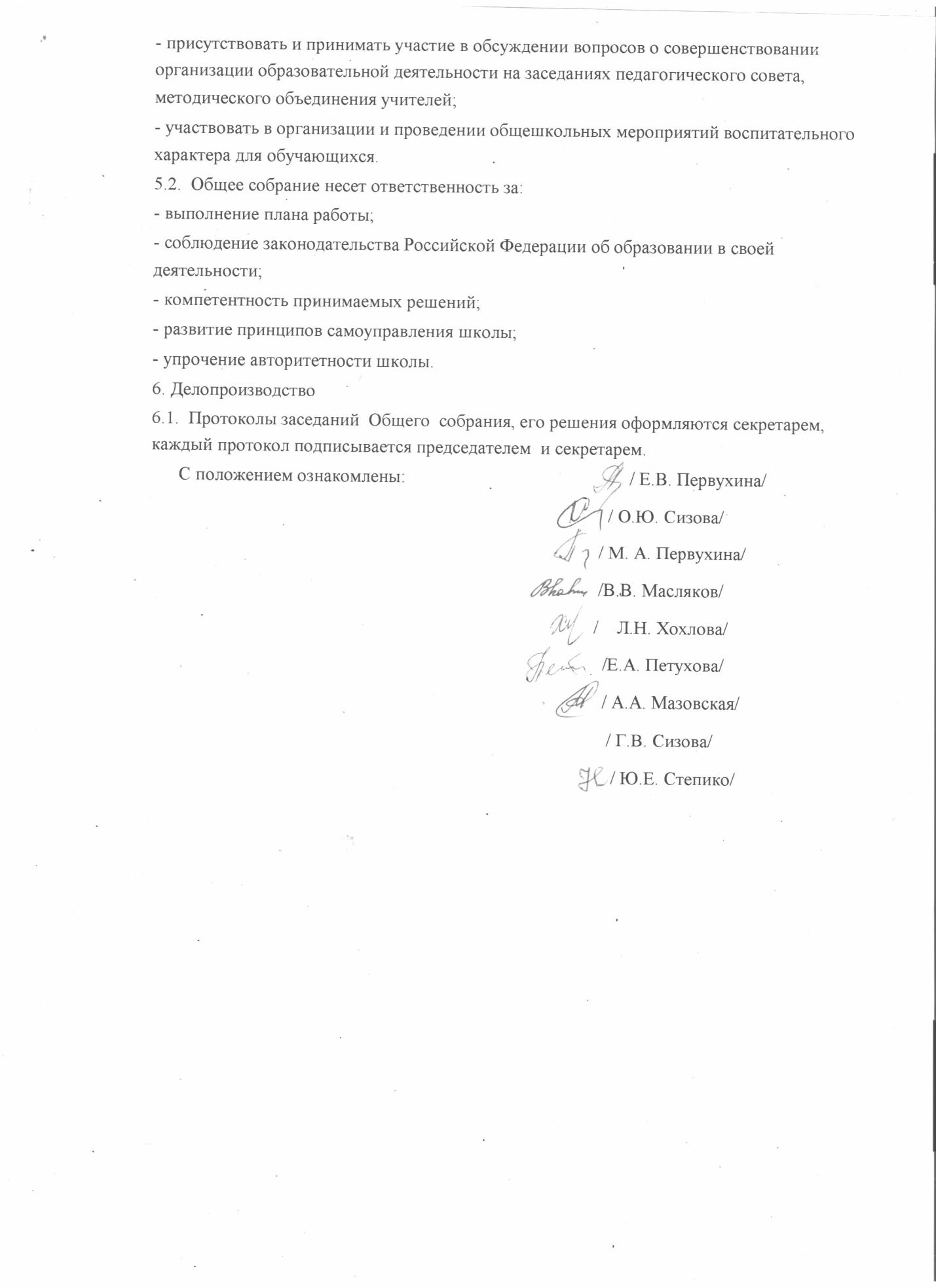 